SecretaryWO2 (AQMS) Gaz Dunn1st Battalion Irish Guards Light Aid DetachmentMons BarracksAldershotGU11 2LFMob: 07471931740E-mail: gareth.dunn143@mod.gov.ukReference:  UKAFF/Vacancies/23/001Dated: 31 Mar 2023INVITATION TO APPLY FOR THE POSITION OF HEAD COACH TO THE UNITED KINGDOM ARMED FORCES MEN’S FOOTBALL TEAMUKAFF is the pinnacle of military football and has the following aims:To promote the image and improve the standard of UK Armed Forces (Service) football.To provide Service Personnel from all 3 Services with the opportunity to play together at a highest possible level within Defence.To provide Service Personnel from all 3 Services with the opportunity to coach and referee at the highest possible level within a Defence.To win the Kentish Cup (men) and the Presidents Cup (women) and to maintain a fixture calendar of high-quality international fixtures.Provide the means to support Defence Engagement activity, where the opportunity and resource exists to do so.Provide governance and oversight of the annual Inter-Service competitions.2.	In line with the UKAFF Constitution, applications for this voluntary position are sought from individuals interested in being appointed from 01 Jan 24. Once appointed the successful candidate will have the opportunity to shadow the current UKAFF coaching team before taking on the role.3.	The Terms of Reference for this voluntary position can be seen at annex A.  Applications should, in the first instance, be made to the UKAFF secretary, Gareth.Dunn143@mod.gov.uk by the 30 Apr 2023 in the form of a covering letter and CV. Please note that you may be required to attend an interview. Annex:Terms of Reference for Hd Coach of UK Armed Forces Men’s Football.Annex A ToUKAFF/Vacancies/23/001Dated 31 Mar 2023Terms of Reference for UKAFF Men’s Team Head CoachDuties and responsibilitiesAs the Head Coach for UK Armed Forces Men’s Football Team, you are responsible to the General Manager for the following specific duties:Arranging squad fixtures for each season, in advance of the start of the season where possible, arranging suitable opposition in close liaison with the General Manager.In conjunction with the Ops Manager, providing details of budget requirements for annual operating kit/equipment costs within your area of responsibility.The selection of players and squad for all fixturesFulfilling the roles of the General Manager, in their absence, at fixtures, this will include:Hosting opposition team officials.Liaising with match officials.Charing staff meetings as required.Giving direction to the Ops manager and team coaches including coordinating the activities of the coaches for coaching sessions, including nominating a lead coach where appropriate.The management of all players at squad gatherings including:     Maintenance of discipline.     Player development.Criteria for the postEssentialUEFA A or B LicencesThorough administrative, communication and interpersonal skills.	A thorough knowledge of Service football through playing, coaching or managing.DesirableCurrent working experience at the adult level in the following descending order of priority: professional, semi-professional, amateur and county FA.I have read, fully understood, and agree to abide by the Terms of Reference for the UKAFF Men’s Head Coach.Signature: …………………………….	Name: ………………………………Rank: ………………………………….	Appt: ………………………………..Date: …………………………………..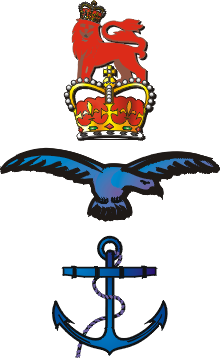 United Kingdom Armed Forces Football 
Chairman: Brigadier L Drummond MBE